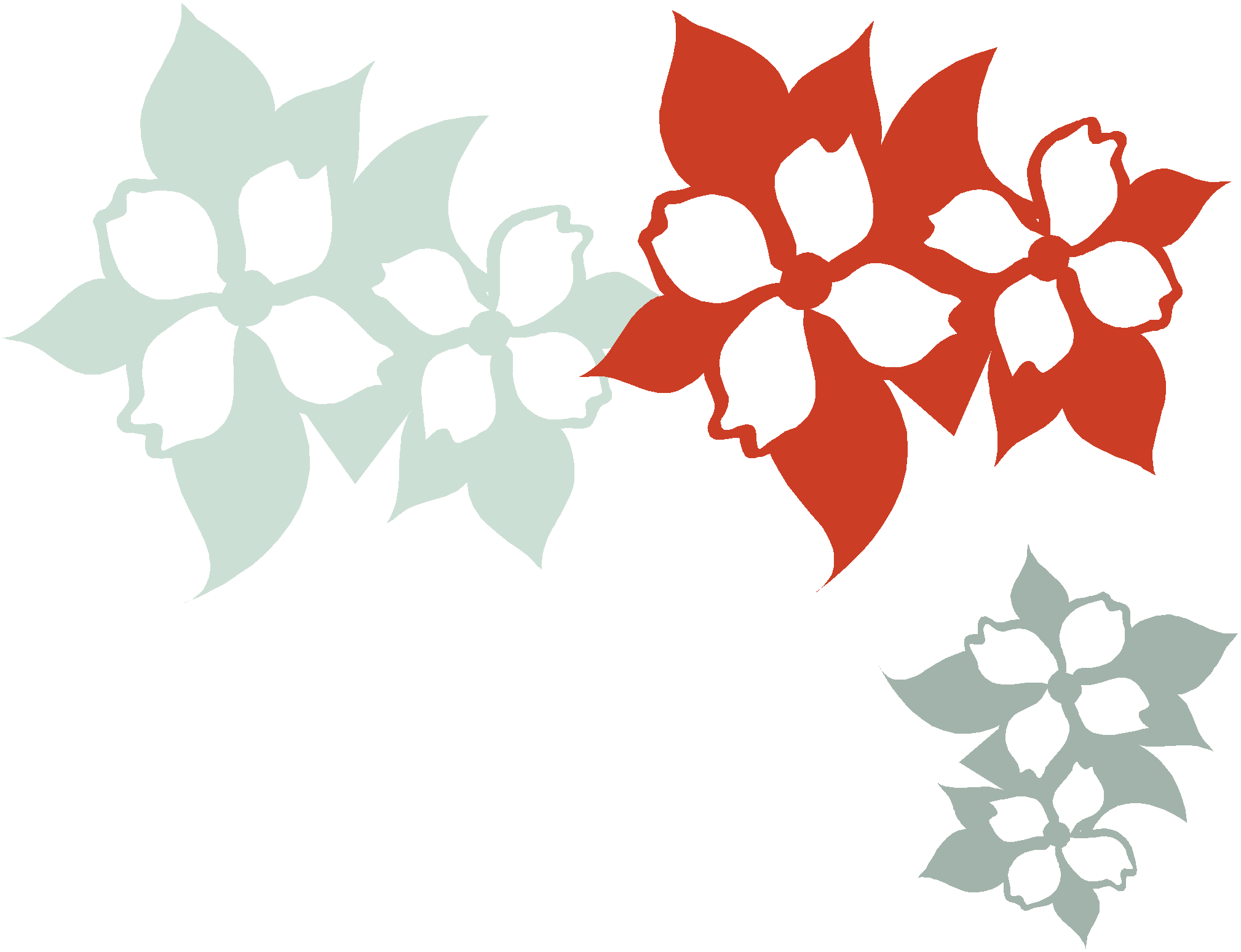 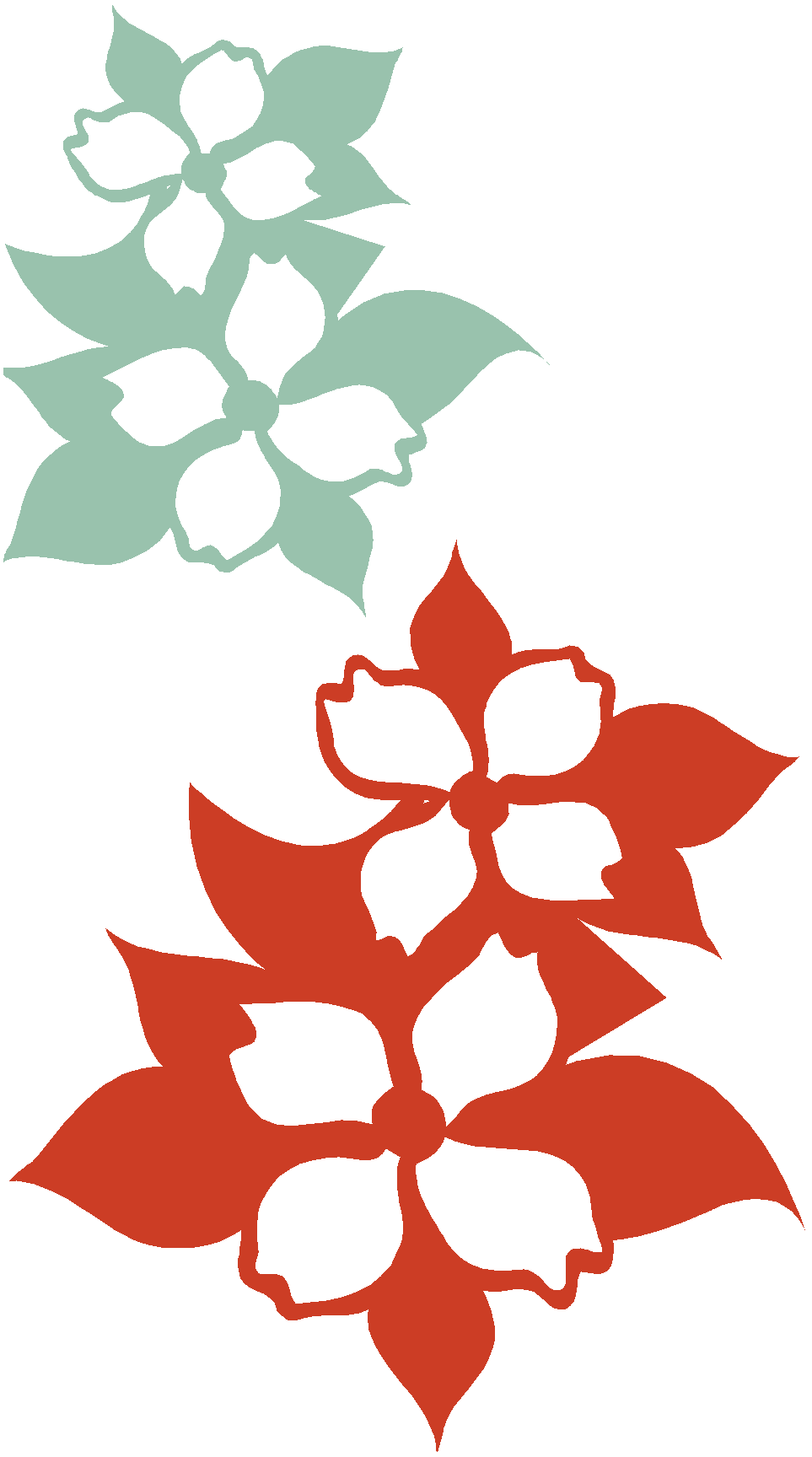 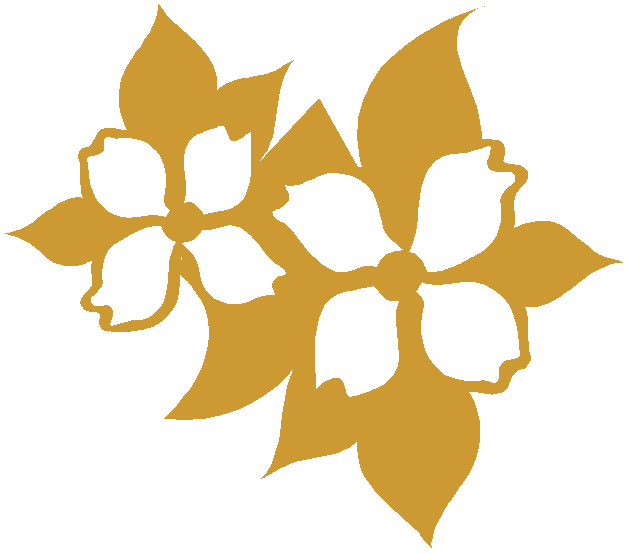 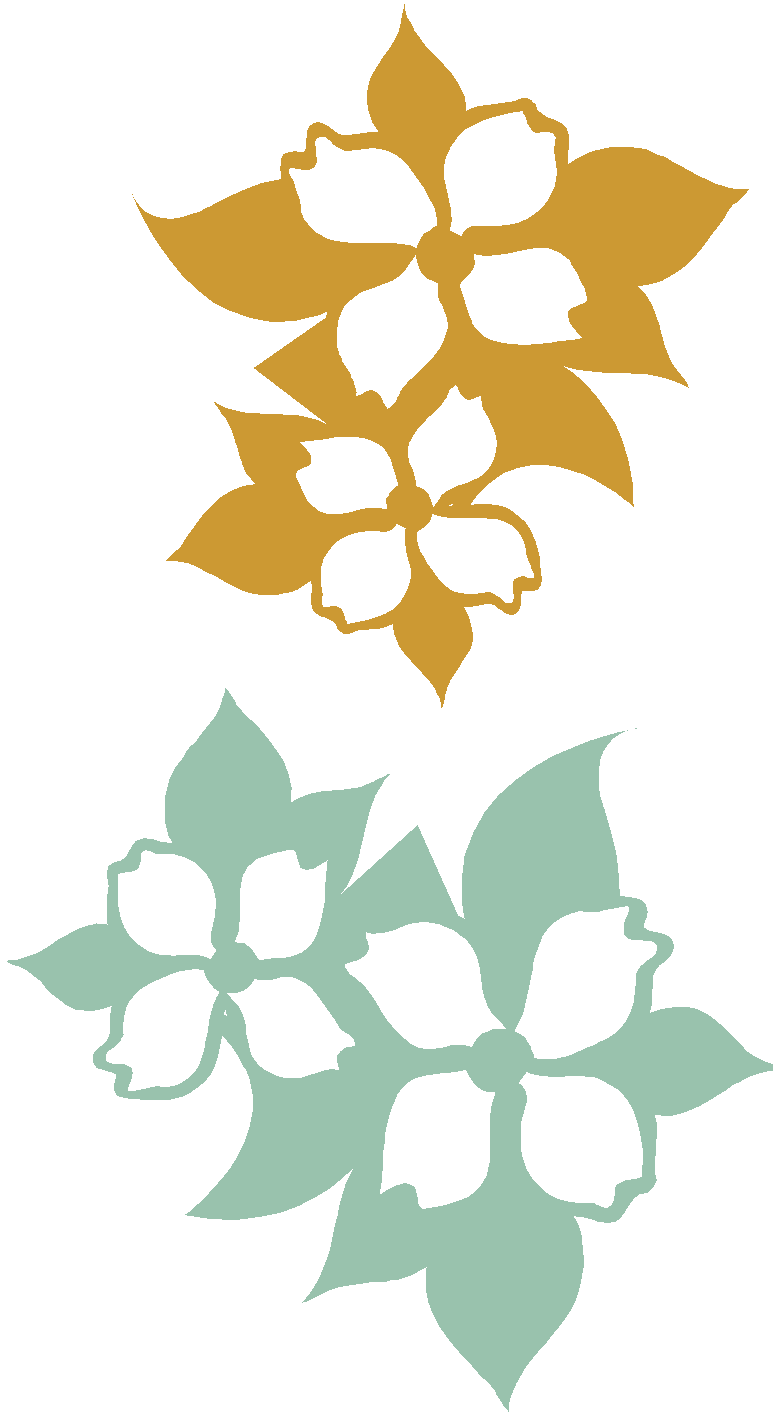 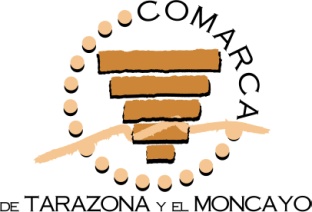 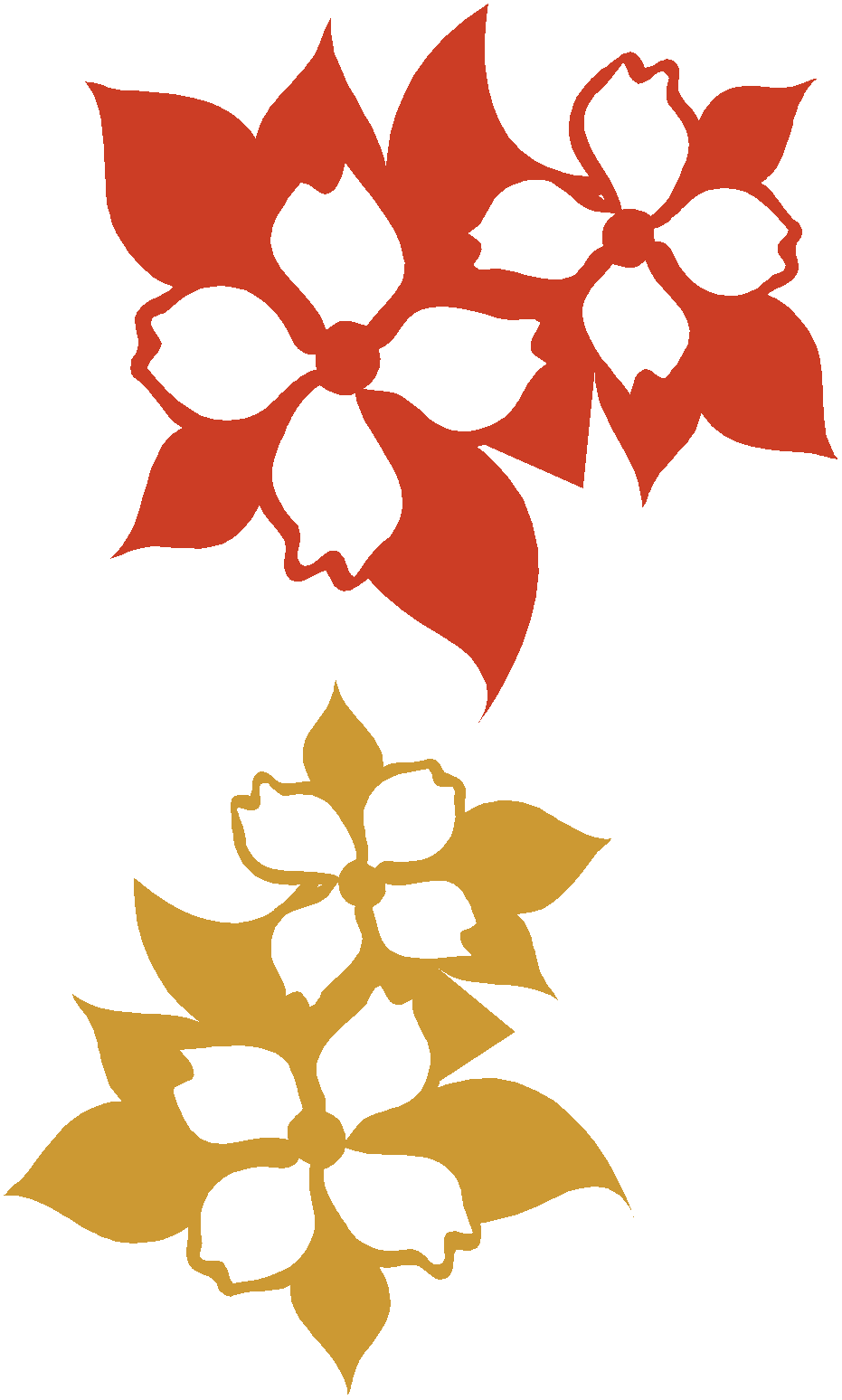 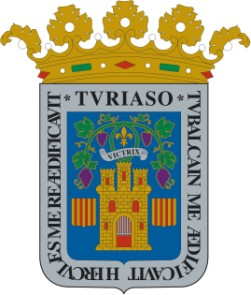  “X CONCURSO DE BELENES“TARAZONA Y  EL MONCAYO”:HOJA DE INSCRIPCIÓN:NOMBRE: 	DIRECCIÓN:  	TELÉFONO DE CONTACTO:  	ASOCIACIÓN O ENTIDAD:  	DIRECCIÓN DEL BELÉN:  DÍA Y HORAS DE VISITA (EXCEPTO CENTROS ESCOLARES): (INDIQUE LOS DÍAS Y LAS HORAS EN LOS QUE SU BELÉN PODRÁ  VERSE, PARA QUE CONSTE EN EL FOLLETO QUE SE REALIZARÁ  PARA LAS VISITAS).________________________________________________________Acepto las bases del X Concurso de Belenes “Tarazona y el Moncayo”,y deseo participar.Plazo de inscripción: del 19 al 30 de noviembre de 2018 ambos inclusiveD.N.I:                             FDO: